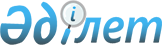 "Сұйытылған мұнай газын өндірушілердің тізбесін бекіту туралы" Қазақстан Республикасы Энергетика министрінің 2018 жылғы 19 наурыздағы № 106 бұйрығына толықтыру енгізу туралыҚазақстан Республикасы Энергетика министрінің 2022 жылғы 17 қарашадағы № 359 бұйрығы. Қазақстан Республикасының Әділет министрлігінде 2022 жылғы 23 қарашада № 30674 болып тіркелді
      БҰЙЫРАМЫН: 
      1. "Сұйытылған мұнай газын өндірушілердің тізбесін бекіту туралы" Қазақстан Республикасы Энергетика министрінің 2018 жылғы 19 наурыздағы № 106 бұйрығына (Нормативтік құқықтық актілерді мемлекеттік тіркеу тізілімінде № 16713 болып тіркелген) мынадай толықтыру енгізілсін:
      көрсетілген бұйрықпен бекітілген Сұйытылған мұнай газын өндірушілердің тізбесінде:
      мынадай мазмұндағы реттік нөмірі 13-жолмен толықтырылсын:
      "
      ".
      2. Қазақстан Республикасы Энергетика министрлігінің Газ және мұнай-газ-химия департаменті Қазақстан Республикасының заңнамасында белгіленген тәртіппен:
      1) осы бұйрықты Қазақстан Республикасының Әділет министрлігінде мемлекеттік тіркеуді;
      2) осы бұйрықты Қазақстан Республикасы Энергетика министрлігінің интернет-ресурсында орналастыруды;
      3) осы бұйрықты Қазақстан Республикасының Әділет министрлігінде мемлекеттік тіркегеннен кейін он жұмыс күні ішінде Қазақстан Республикасы Энергетика министрлігінің Заң қызметі департаментіне осы тармақтың 1) және 2) тармақшаларында көзделген іс-шаралардың орындалғаны туралы мәліметтерді ұсынуды қамтамасыз етсін.
      3. Осы бұйрықтың орындалуын бақылау жетекшілік ететін Қазақстан Республикасының энергетика вице-министріне жүктелсін.
      4. Осы бұйрық алғашқы ресми жарияланған күнінен кейін күнтізбелік он күн өткен соң қолданысқа енгізіледі.
					© 2012. Қазақстан Республикасы Әділет министрлігінің «Қазақстан Республикасының Заңнама және құқықтық ақпарат институты» ШЖҚ РМК
				
13.
 "Н-ГӨЗ" жауапкершілігі шектеулі серіктестігі
      Қазақстан Республикасы Энергетика министрі 

Б. Акчулаков
